КАРАР                                                                                   ПОСТАНОВЛЕНИЕ  13 февраль 2023 йыл                            № 18                          13 февраля 2023 год       Об отмене постановления главы сельского поселения №19/15 от 24.06.2012 года (внес.изм.пост.№43 от 12.11.2013г.) «Об утверждении административного регламента по предоставлению муниципальной услуги «Предоставление пользователям автомобильных дорог местного значения информации о состоянии автомобильных дорог» в сельском поселении Большешадинский сельсовет муниципального района Мишкинский район Республики Башкортостан      Руководствуясь с Федеральным законом от 8.11.2007г. №257-ФЗ «Об автомобильных дорогах и дорожной деятельности в Российской Федерации и о внесении изменений в отдельные законодательные акты Российской Федерации»; частью 2, 1 ст.13 Федерального закона №257-ФЗ; частью 3 статьи 14 Федерального закона №131-ФЗ и части 2 статьи 7 Закона №162-з «дорожная деятельность в отношении автомобильных дорог местного значения в границах населенных пунктов поселения и обеспечение безопасности дорожного движения на них, включая создание и обеспечение функционирования парковок (парковочных мест), осуществление муниципального контроля на автомобильном транспорте, городском наземном электрическом транспорте и в дорожном хозяйстве в границах населенных пунктов поселения, организация дорожного движения, а также осуществление иных полномочий в области использования автомобильных дорог и осуществления дорожной деятельности в соответствии с законодательством Российской Федерации» п о с т а н о в л я ю:     1.Постановление главы сельского поселения №19/15 от 24.06.2012 года (внес.изм.пост.№43 от 12.11.2013г.) «Об утверждении административного регламента по предоставлению муниципальной услуги «Предоставление пользователям автомобильных дорог местного значения информации о состоянии автомобильных дорог» в сельском поселении Большешадинский сельсовет муниципального района Мишкинский район Республики Башкортостан отменить.2. Настоящее постановление обнародовать на информационном стенде Администрации сельского поселения по адресу: д.Большие Шады, ул.Али Карная, д.7 и разместить на официальном сайте муниципального района Мишкинский район Республики Башкортостан http://mishkan.ru (поселения – Большешадинский).	3. Контроль исполнения данного постановления оставляю за собой.Глава сельского поселения:                                  Р.К.АллаяровБАШКОРТОСТАН РЕСПУБЛИКАһЫ МИШКӘ РАЙОНЫМУНИЦИПАЛЬ РАЙОНЫНЫҢОЛО ШАҘЫ АУЫЛ СОВЕТЫАУЫЛ БИЛӘМӘҺЕХАКИМИӘТЕ452345 Оло Шаҙы ауылы,Али Карнай урамы,7Тел: 2-33-40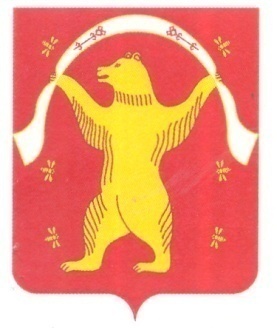 РЕСПУБЛИКА БАШКОРТОСТАН АДМИНИСТРАЦИЯСЕЛЬСКОГО ПОСЕЛЕНИЯБОЛЬШЕШАДИНСКИЙ СЕЛЬСОВЕТМУНИЦИПАЛЬНОГО РАЙОНАМИШКИНСКИЙ РАЙОН452345 д.Большие Шады,улица Али Карная,7Тел:2-33-40